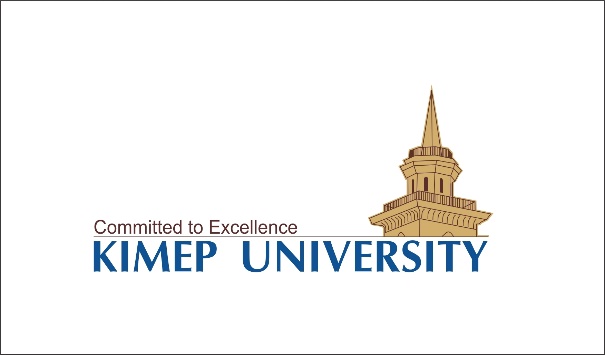 Course Prerequisites: Intro to IR, Principles of EthicsThis Course is a Prerequisite for: None 1. Relationship of course and program This course fosters the learning outcomes of the program of International Relations as reported in KIMEP University catalogue. In particular, the course addresses the following program learning outcomes:- articulate main theoretical perspectives within the discipline;- evaluate the role of global institutions, international law, and fundamental values or ethical considerations in the formulation of foreign policy;2. Course description This is a course presenting students a normative approach centered on ethics for studying international affairs. The main purpose of this course is to prepare students to have a critical perspective on international politics and institutions and to be able to evaluate the moral dilemmas that political leaders, activists and citizens have to face in a globalized world. 3. Learning objectives The main goals of the course are:To provide a comprehensive interpretation of the major paradigms, institutions, and dilemmas of ethics in international affairsTo provide perspectives on ethical values in international affairs 4. Intended learning outcomes At the successful completion of the course students should be able to:Use an appropriate analytical and normative vocabulary for explaining ethical and political theories and practices in international affairs To identify a moral issue in international affairs and to be able to distinguish but at the same time to relate it to its legal and political aspectsDescribe and interpret different ethical doctrines and valuesExplain different ethical issues in international relations such as, among the others, human rights, humanitarian intervention, global justice Support morally informed normative solutions on relevant issues in international affairs while dealing with the legal and political problems of their implementation in foreign politics5. Assessment scheme Participation + quizzes – 20Mid Term Exams – 15+15Presentation – 10Final Exam  = 40 Total–100Important Note: As for regulations of the Ministry of Education of , students who fail to get at least 30 marks (50%) prior to the final exam/assessment are not supposed to sit for that exam/assessment.Attendance: Students are advised to attend the classes regularly. Attendance is very important for following the topics being discussed and for understanding how they are interrelated. Furthermore, it is evident that in order to get participation points a student needs to be present in class. Participation and : each week readings will be available on the L-Drive, and students are responsible for reading and commenting these materials. Everyone is expected to read the assigned materials for the class and to actively contribute to the discussion. Reading week by week the assigned material is a necessary activity in order to get a good grade because it allows familiarizing with the specific vocabulary of the course and to understand and memorize the concepts. Participating to class discussion is an important activity that helps you to develop a deeper knowledge of the topics and stimulates a positive environment for critical thinking. Participation will be evaluated on the basis of the relevance of your contribution. Presentation: students will be asked to present their topics. Each student will have the responsibility of conducting the class during his or her presentation: this involves the ability to deliver the presentation clearly in about 15 minutes. If you miss your presentation (other than for health reasons as regulated by the instructions below) you will lose all the points for this assignment. Midterm exams: There will be 2 midterm exams, at the end of weeks 5 and 10. There will be a combination of true or false, multiple, open-ended questions and definitions. Final Exam: students will have a final exam at the end of the term (scheduled). This will be a comprehensive exam covering all topics studied, and a 5 point essay. There will be a preparatory session as well. Please check also the files on Cheating penalties and Plagiarism. 6. Grading scale Reminder: for Master students B- is the minimum passing grade for master classes. Only one exception is allowed for one elective course and only as long as the exception: 1. is a D- grade or more; 2. does not lower the GPA below a B-.7. Teaching and learning philosophy and methodology During this course I will guide you in a journey in the field of ethics in international affairs. I will offer you a course that is designed to move from a wide introduction of some of the most important theories and issues toward a deeper analysis of case studies. Please, read the material attentively to discuss it during class time. An active class not only facilitates the task of the instructor and helps you to clarify difficult concepts and to deepen your knowledge of the field, but also makes the subject more interesting. If you prepare week-by-week you will be able to enjoy this course and to acquire knowledge and skills that are fundamental for your studies. Besides, you will have better probabilities of getting a high grade. In order to reach the assessed learning objectives, the learning process will mostly be based on readings, lectures and class discussions. These basic activities are fundamental for developing a broad knowledge of ethics in international affairs: correlating and comparing different traditions and issues will help to form a critical approach that is both analytical and normative. Mid term exams will be used for checking your progress in the learning process both in terms of memorization and interpretation and in terms of critical thinking. Finally, presenting and writing a paper will allow you to exercise your knowledge and skills. Make a good use of our class time and spend an appropriate time for reading, reviewing and fostering the topics. Your active contribution to your own learning process will make this course successful: you are masters of your destiny…Class Ethics: Switch off your mobile telephones during lessons, be in classroom on time, and have an appropriate behavior during class time. Non-compliance with these requirements will lead to penalizations in terms of losses of points and in extreme cases to course failure in accordance to   disciplinary rules as described in  catalogue. If you have problems attending the classes or understanding the material, you have to come to my office hours and talk to me immediately: I will try to find a solution in order to help you. If, instead, you come at the end of the semester, I will not consider your justifications.Information: You are required to check regularly (daily) both the L-DRIVE and your KIMEP email for any extra information or changes in the schedule. Exams Ethics: Plagiarism and cheating in any form are not accepted and will be strictly punished according to   disciplinary rules as described in  catalogue. For a detailed definition of plagiarism see the file “plagiarism” in the folder of this course on the L-DRIVE. For detailed information on APA Style for References see the file “APA” in the folder of this course on the L-DRIVE.8. Course learning activities: 135 hoursClass Contact: (45 hours)9. Class schedule with Activities10. Instructional resources Main LITERATURE (lectures, exams):Amstutz M. R. (2016). International Ethics: Concepts, Theories and Cases in Global Politics. New York: Rowman and Littlefield. Fourth edition.Frowe H. (2016). Ethics of war and Peace. London, New York: Routledge. Second edition.Additional literature:1. Topor S. (2018). Ethical Standards and Practice in International Relationshttps://www.igi-global.com/book/ethical-standards-practice-international-relations/178123International Responses to Mass Atrocities in Africa: Responsibility to Protect, Prosecute, and Palliate (Kurt Mills, 2015)https://www.questia.com/library/120089084/international-responses-to-mass-atrocities-in-africaGlobalization: The Crucial Phase (Brian Spooner, 2015)https://www.questia.com/library/120086721/globalization-the-crucial-phaseSowing Chaos: Libya in the Wake of Humanitarian Intervention (Paolo Sensini, Alexander M. Synge, 2016)https://www.questia.com/library/120092691/sowing-chaos-libya-in-the-wake-of-humanitarian-interventionHuman Rights and War through Civilian Eyes (Thomas W. Smith, 2017)https://www.questia.com/library/120092064/human-rights-and-war-through-civilian-eyesThe New Political Islam: Human Rights, Democracy, and Justice (Emmanuel Karagiannis, 2018)https://www.questia.com/library/120095218/the-new-political-islam-human-rights-democracyRoboethics: A Navigating Overview (Spyros G. Tzafestas, 2015)https://books.google.kz/books/about/Roboethics.html?id=EdpECgAAQBAJ&redir_esc=yArticles related (readings, presentations, essays):Thinking About International Ethics: Moral Theory And Cases From American Foreign Policy. https://books.google.kz/books?hl=en&lr=&id=mKybDwAAQBAJ&oi=fnd&pg=PT11&dq=Ethics+in+International+Affairs&ots=nOeQI4rccg&sig=DGVyKRTYeRiGPctzTZ_yH9z7CWs&redir_esc=y#v=onepage&q=Ethics%20in%20International%20Affairs&f=false- Bellamy, A. J. (2008 ). The Responsibility to Protect and the Problem of Military Intervention. International Affairs, 84(4), 615-639- Bickerton, C., Cunliffe P. and Gourevitch A. eds (2007) Politics without Sovereignty: A Critique of Contemporary International Relations.  and : Routledge, 155-184- Buchanan, A. and Keohane, R. O. (2009). The Legitimacy of Global Governance Institutions. In Rosenthal, J. H. and Barry, C. eds. Ethics and International Affaires. :  Press, 155-184- , D. (2007) Deconstructing Sovereignty. Constructing Global Civil Society. In Bickerton, C., Cunliffe P. and Gourevitch A. eds. Politics without Sovereignty: A Critique of Contemporary International Relations.  and : Routledge, 150-167- De Waal, A. (2007).  and the Failure of Responsibility to Protect. International Affairs, 83 (6), 1039-1054- Kant, I, (1795). Perpetual Peace. Retrieved from http://www.mtholyoke.edu/acad/intrel/kant/kant1.htm - Luck, E.C. (2010). The Responsibility to Protect: Growing Pains or Early Promise?. Ethics and International Affairs, 24 (4). Retrieved from http://www.carnegiecouncil.org/resources/journal/24_4/response/001.html/:pf_printable?sourceDoc=002026 - Machiavelli N. (1515). The Prince. Retrieved from http://www.gutenberg.org/ebooks/1232 - MacIntyre, A. (2011). The Doctrine of Double Effect. Stanford Encyclopedia of Philosophy. Retrieved from http://plato.stanford.edu/entries/double-effect/ - Myers, J.J. and Walzer, M. (2006). Arguing about War. Retrieved from http://www.carnegiecouncil.org/resources/picks/0022.html - Nardin, T. (2000). The Moral Basis of Humanitarian Intervention. Retrieved from http://www.cgpacs.uci.edu/files/cgpacs/docs/2010/working_papers/terry_nardin_humanitarian_intervention.pdf - Nickel, J. (2010). Human Rights. Stanford Encyclopedia of Philosophy. Retrieved from http://plato.stanford.edu/entries/rights-human/  - Nozick, R. (1974). Anarchy, State, and Utopia. : Blackwell.- Nussbaum M. C. (2002). The Costs of Tragedy: Some Moral Limits of Cost-Benefit Analysis. Journal of Legal Studies, XXIX (2), 1005-1036- Orend, B. (2005). War. Stanford Encyclopedia of Philosophy. Retrieved from http://plato.stanford.edu/entries/war/ - Pan, J. (2010). Chinese Philosophy and International Law. Asian Journal of International Law, doi:10.1017/S2044251310000354- Posner, E.A. (2003). Do States Have a Moral Obligation to Obey International Law?. Stanford Law Review, 55 (5), 1901-19- Rosenthal, J. H. (2001), What Constitutes an Ethical Approach to International Affairs?. Retrieved from http://www.carnegiecouncil.org/education/002/course_on_ethics_and_international_affairs/718.html - Rosenthal, J. H. (2001). Justice and World Economy. Retrieved from http://www.carnegiecouncil.org/education/002/course_on_ethics_and_international_affairs/722.html - Rosenthal, J.H. (2001) Dilemmas of Humanitarian and Peace Operations. Retrieved from http://www.carnegiecouncil.org/education/002/course_on_ethics_and_international_affairs/720.html/:pf_printable - Rosenthal, J. H. and Barry, C. eds. (2009). Ethics and International Affaires. :  Press.- Salomon M. E. (2010). Global Economic Policy and Human Rights: Three Sites of Disconnection. Retrieved from http://www.carnegiecouncil.org/resources/ethics_online/0043.html - Schestac, J. J. (1998). The Philosophic Foundations of Human Rights. Human Rights Quarterly 20 (2), 201-234- Schmitt, C. (1996). The Concept of the Political. :  Press. - Schmitt, C. (2006). The Nomos of the Earth in the International Law of the Jus Publicum Europaeum. Ulmeen, G. trans. : Telos Press.- Walzer M. (1973) Political Action: The Problem of Dirty Hands. Philosophy and Public Affaires, 2 (2), 160-180 - Walzer M. (1977). Just and Unjust Wars: A Moral Argument with Historical Illustrations. : Basic Books.  - Weber M. (1946). Politics as a Vocation. In H. H. Gerth and C. W. Mills, From Max Weber: Essays in Sociology (pp. 77-128). :  Press- Welsh, J. (2009). Implementing the Responsibility to Protect. Oxford Institute for Ethics, Law and Armed Conflict Policy Brief. Retrieved from www.elac.ox.ac.uk/downloads/r2p_policybrief_180209.pdf - Applbaum, A. (2005). Forcing People to Be Free. Retrieved from http://ksgnotes1.harvard.edu/Research/wpaper.nsf/rwp/RWP05-066 - Cunliffe, P. (2007). Sovereignty and the Ethics of Responsibility. In Bickerton, C., Cunliffe P. and Gourevitch A. eds. Politics without Sovereignty: A Critique of Contemporary International Relations.  and : Routledge, 39-57- Dill, J. and Shue, H. (2012). Limiting the Killing in War: Military Necessity and the  Assumption. Ethics & International Affairs 26 (3), 311-333- Evans, G. (2012). Responding to Atrocities: The New Geopolitics of Intervention. SIPRI Yearbook 2012. :  Press, 15-39- Heller N. (2009). Why Corruption, Regulation, and Governance Matter to Investors in Emerging and Frontier Markets. Foglamp Research for Global investors Series. Retrieved from: http://www.foglampresearch.com/wp-content/uploads/2009/10/Foglamp-Whitepaper-Corruption-in-EM.pdf- Hellman J-S., Jones G., Kaufmann D. (2002). Far From Home: Do Foreign Investors Import Higher Standards of Governance in Transition Economies? World Bank website Series on Government and Anti-corruption. Retrieved from: http://siteresources.worldbank.org/INTWBIGOVANTCOR/Resources/farfromhome.pdf- Ignatieff, M. and Rosenthal J.H. (2011). Re-Imagining a Global Ethic. Retrieved from http://www.carnegiecouncil.org/resources/video/data/000430-   Kaditi, Eleni A. (2008). The Impact of Corruption on Foreign Investments in Eastern Europe and .  International Economics & Finance Journal : (IEFJ).- : Serials Publ., ISSN 0973-5259, ZDB-ID 24719146. - Vol. 3.2008, 1, p. 23-46-  Korman, S. (2010). The Welfarist Approach to Human Rights: A Critique. 58 UCLA Law Review Discourse, 95, 95-111- McMahan, J. (2004). Unjust  War in . Retrieved from http://leiterreports.typepad.com/blog/2004/09/the_moral_case_.html - Nardin, T. (2005). Humanitarian Imperialism. Ethics and International Affairs, 19 (2), 21-26- Posner E. A. (2008). Human Welfare, Not Human Rights. Retrieved from http://www.law.uchicago.edu/Lawecon/index.html   - Pettit, P. (2010). A Republican Law of Peoples. European Journal of Political Theory, 9 (1), 70-94- Rosenthal, J. H. (2011). In Search of a Global Ethic. Retrieved from http://www.carnegiecouncil.org/resources/transcripts/0425.html/:pf_printable - Pogge, T. (2009). World Poverty and Human Rights. In Rosenthal, J. H. and Barry, C. eds. Ethics and International Affaires. :  Press, 307-316- Pogge, T. (2009). Baseline for Determining Harm. Reply to Risse. In Rosenthal, J. H. and Barry, C. eds. Ethics and International Affaires. :  Press, 329-334- Risse, M. (2009). Do We Owe the Global Poor Assistance or Rectification? Response to Pogge. In Rosenthal, J. H. and Barry, C. eds. Ethics and International Affaires. :  Press, 317-328- Ruggie, J. G. (2011). Sir Geoffrey Chandler Speaker Series (Speech on Guiding Principles on Business and Human Rights). : The Royal Society for the Encouragement of Arts, Manufacturers and Commerce. Retrieved from http://www.ohchr.org/Documents/Press/ChandlerLecture_Final.pdf - Schwartz, D. (2008). Just War Doctrine and Nuclear Weapons: A Case Study of a Proposed Attack on ’s Nuclear Facilities from an American and Israeli Perspective.  Interdisciplinary Law Journal 18, 189-227- Singer, P. W. (2010). The Ethics of Killer Applications: Why is it so Hard to Speak About Morality When it Comes to Military Technology. Journal of Military Ethics 9 (4), 299-312- Teson ,F. R. (2005). Ending Tyranny in . Ethics and International Affairs, 19 (2), 1-20JOURNALS:Ethics and International Affairs:http://www.eiajournal.org/The Journal of Ethics:http://www.springer.com/social+sciences/applied+ethics/journal/10892Philosophy and Public Affairs:http://www.wiley.com/bw/journal.asp?ref=0048-3915Ethics:http://www.jstor.org/action/showPublication?journalCode=ethicsSecurity Dialogue:http://sdi.sagepub.com/International Relations:http://ire.sagepub.com/Journal of Conflict Resolution:http://jcr.sagepub.com/Journal of Peace Research:http://jpr.sagepub.com/Cooperation and Conflict:http://cac.sagepub.com/Foreign Policy:http://www.foreignpolicy.com/International Security:http://www.mitpressjournals.org/loi/isecJournal of Conflict and Security Law:http://jcsl.oxfordjournals.org/European Journal of International Law:http://ejil.oxfordjournals.org/Harvard International Law Journal: www.harvardilj.org/Yale Journal of International Law:www.yjil.org/ Journal of International Law and Politics:http://www.nyu.edu/pubs/jilpAsian Journal of International Law:http://journals.cambridge.org/action/displayJournal?jid=AJLAlternatives:http://www.uk.sagepub.com/journals/Journal202040The International Journal of Human Rights:http://www.tandf.co.uk/journals/ijhrJournal of Global Ethics:http://www.tandf.co.uk/journals/rjgeWEB RESOURCES:United Nations:http://www.un.org/Carnegie Council for Ethics in International Relations: http://www.carnegiecouncil.org/index.html International Crisis Group:http://www.crisisgroup.org/ Human Rights Watch:http://www.hrw.org/ Freedom House:http://www.freedomhouse.orgCouncil on Foreign Relations:http://www.cfr.org/ House:http://www.chathamhouse.org.uk/Peace Research Institute :http://www.prio.no/Stockholm International Peace Research Institute:http://www.sipri.org/Global Centre for the Responsibility to Protect:http://www.globalr2p.org/Stanford Encyclopedia of Philosophy:http://plato.stanford.edu/2. Illustrate the impact of the issue on these levels of analysis: individual (human being, person, citizen), group (socio-cultural-economic groups, socio-political elites, communities, nations, states) and system (regional, international, global)  10 points3. Explain the arguments and justifications that support both positions considering what is morally desirable and check if it is politically feasible (it is up to your interpretation of ethics in international affairs to decide how to balance moral desirability and political feasibility)  10 points4. Conclude stating your normative perspective on the issue  5 points Material for the preparation to the exam:Power Points: Basic Ethics Review, Ethics and Politics: An Overview, An Ethical Perspective on International Affairs, Human Rights, Contemporary Just War Theory, Humanitarian Intervention, Responsibility to Protect, Globalization and Economic Justice : Cunliffe, Sovereignty and the Ethics of Responsibility; Dill and Shue, Limiting the Killing in War: Military Necessity and the  Assumption; Evans, Responding to Atrocities: The New Geopolitics of Intervention. SIPRI Yearbook 2012; Ignatieff and Rosenthal, Re-Imagining a Global Ethic.; Korman, The Welfarist Approach to Human Rights: A Critique. McMahan, Unjust  War in Iraq; Nardin, Humanitarian Imperialism; Posner, Human Welfare, Not Human Rights; Rosenthal, In Search of a Global Ethic; Pogge, World Poverty and Human Rights; - Pogge, Baseline for Determining Harm. Reply to Risse; Risse, Do We Owe the Global Poor Assistance or Rectification? Response to Pogge; Schwartz, Just War Doctrine and Nuclear Weapons: A Case Study of a Proposed Attack on Iran’s Nuclear Facilities from an American and Israeli Perspective; Teson , Ending Tyranny in Iraq. RULES- Bring your I.D. - Cheating is strictly and severely punished (for example, talking, looking to others’ exams, having notes, having the cell phone switched on, and so on…)- During the exam you are allowed to have on the table: a pen, the exam, something to drink and the readings. No dictionaries.- Switch off your cell phones and put them in your bag together with your notes. - The exam will go on for 2 HOURSHow to cite:Print sourcesBook by one author Sheril, R. D. (1956). The terrifying future: Contemplating color television. : Halstead. Book by two authors Kurosawa, J., & Armistead, Q. (1972). Hairball: An intensive peek behind the surface of an enigma. , , :  Press. Chapter in an edited book Mcdonalds, A. (1993). Practical methods for the apprehension and sustained containment of supernatural entities. In G. L. Yeager (Ed.), Paranormal and occult studies: Case studies in application (pp. 42–64). : OtherWorld Books. Dissertation (PhD or masters) Mcdonalds, A. (1991). Practical dissertation title (Unpublished doctoral dissertation).  of ,  Article in a journal with continuous pagination (nearly all journals use continuous pagination) Rottweiler, F. T., & Beauchemin, J. L. (1987).  and Narnia: Two foes on the brink of destruction. Canadian/American Studies Journal, 54, 66–146. Kling, K. C., Hyde, J. S., Showers, C. J., & Buswell, B. N. (1999). Gender differences in self-esteem: A meta-analysis. Psychological Bulletin, 125, 470–500. doi:10.1037/0033-2909.125.4.470 Article in a journal paginated separately Journal Pagination Crackton, P. (1987). The Loonie: God's long-awaited gift to colourful pocket change? Canadian Change, 64(7), 34–37. Article in a weekly magazine Henry, W. A., III. (1990, April 9). Making the grade in today's schools. Time, 135, 28–31. Article in a weekly magazine with DOI Hoff, K. (2010, March 19). Fairness in modern society. Science, 327, 1467–1468. doi:10.1126/science.1188537 Article in a print newspaper Wrong, M. (2005, August 17). "Never gonna give you up," says mayor.  Sol, p. 4. Electronic sourcesFor electronic references, websites, and online articles, APA Style asserts some basic rules, including todirect readers specifically to the source material using URLs which work include retrieval date ONLY when content is likely to change (e.g., wikis) include all other relevant APA Style details for the source Online article based on a print source, with DOI (e.g., a PDF of a print source from a database) Krueger, R. F., Markon, K. E., Patrick, C. J., & Iacono, W. G. (2005). Externalizing psychopathology in adulthood: A dimensional-spectrum conceptualization and its implications for DSM-V. Journal of Abnormal Psychology, 114, 537-550. doi:10.1037/0021-843X.114.4.537 Online article based on a print source, without DOI (e.g., a PDF of a print source from a database) Marlowe, P., Spade, S., & Chan, C. (2001). Detective work and the benefits of colour versus black and white. Journal of Pointless Research, 11, 123–127. Online article from a database, no DOI, available ONLY in that database (proprietary content—not things like Ovid, EBSCO, and PsycINFO) Liquor advertising on TV. (2002, January 18). Retrieved from http://factsonfile.infobasepublishing.com/ ORLiquor advertising on TV. (2002, January 18). Retrieved from Issues and Controversies database. Article in an Internet-only journal McDonald, C., & Chenoweth, L. (2009). Leadership: A crucial ingredient in unstable times. Social Work & Society, 7. Retrieved from http://www.socwork.net/2009/1/articles/mcdonaldchenoweth Article in an Internet-only newsletter (eight or more authors) , S., Moriarty, D., Marx, C., Lee, O. B., Hassel, E., Thyme, E. J., . . . Bradford, J. (1957, July). Portrayals of fictional characters in reality-based popular writing: Project update. Off the Beaten Path, 7. Retrieved from http://www.newsletter.offthebeatenpath.news/otr/complaints.html Article with no author identified (the title moves to the "author" position)  launches new space agency. (2010, March 24). Retrieved from http://news.ninemsn.com.au/technology/1031221/britain-launches-new-space-agency Article with no author and no date identified (e.g., wiki article) Harry Potter. (n.d.). In Wikipedia. Retrieved August 28, 2010, from http://en.wikipedia.org/w/index.php?title=Harry_Potter&oldid=380786432 Entry in an online dictionary or reference work, no date and no author identified Verisimilitude. (n.d.). In Merriam-Webster's online dictionary (11th ed.). Retrieved from http://www.merriam-webster.com/dictionary/verisimilitude E-mail or other personal communication (cite in text only) (A. Monterey, personal communication, September 28, 2001) Book on CD Nix, G. (2002). Lirael, Daughter of the Clayr [CD]. : Random House/Listening Library. Book on tape Nix, G. (2002). Lirael, Daughter of the Clayr [Cassette Recording No. 1999-1999-1999]. : Random House/Listening Library. Movie Gilby, A. (Producer), & Schlesinger, J. (Director). (1995). Cold comfort farm [Motion picture]. : MCA Universal. Source: various sources.About Plagiarism Plagiarism is the most secure way to get an F for the course and a report to the disciplinary committee, so consider carefully the following description of plagiarism taken from the website plagiarism.orghttp://www.plagiarism.org/plag_article_what_is_plagiarism.html (accessed March 16th 2011)What is Plagiarism?“Many people think of plagiarism as copying another's work, or borrowing someone else's original ideas. But terms like "copying" and "borrowing" can disguise the seriousness of the offense:According to the Merriam-Webster Online Dictionary, to "plagiarize" meansto steal and pass off (the ideas or words of another) as one's ownto use (another's production) without crediting the sourceto commit literary theftto present as new and original an idea or product derived from an existing source.In other words, plagiarism is an act of fraud. It involves both stealing someone else's work and lying about it afterward. […]ALL THE FOLLOWING ARE CONSIDERED PLAGIARISM:turning in someone else's work as your owncopying words or ideas from someone else without giving creditfailing to put a quotation in quotation marksgiving incorrect information about the source of a quotationchanging words but copying the sentence structure of a source without giving creditcopying so many words or ideas from a source that it makes up the majority of your work, whether you give credit or not (see our section on "fair use" rules)[My addition] Copying and pasting from different sources, even if you perfectly quote them, in such a way that the paper is just a collage of other persons’ ideas.Most cases of plagiarism can be avoided, however, by citing sources. Simply acknowledging that certain material has been borrowed, and providing your audience with the information necessary to find that source, is usually enough to prevent plagiarism.”NOTICE: I posted on the L-DRIVE the guidelines for correct citationsBUT IF YOU STILL HAVE DOUBTS, PLEASE CONTACT ME!Course Code and Title:  IRL4528Ethics in International AffairsCourse credits: 3 /5Semester: Fall 2020Time and Place of the Lecture: M/W/F 12.00 -12:50 Hall 111 New buildingInstructor: Aigul AdibayevaOffice phone:	 Office: 512 Valikh. Bld.Office hours: Friday 16:00-17-00 p.m.Email:	 aigula@kimep.kz	 90-100		Pass		A+85-89		Pass		A80-84		Pass		A-77-79		Pass		B+73-76		Pass		B70-72		Pass		B-67-69		Pass/Fail	C+63-66		Pass/Fail	C60-62		Pass/Fail	C-57-59		Pass/Fail	D+53-56		Pass/Fail	D50-52		Pass/Fail	D-Below 50 	Failure	               F	                            Incomplete	 IWEEKTOPICIn-class ASSIGNMENTS AND BRIEF DESCRIPTION1-2INTRODUCTION + ETHICS AND POLITICSMoral Dilemmas and Public Ethics: notes (L-DRIVE) --> LectureReadings for discussion: Machiavelli (L_DRIVE) and Walzer ( L-Drive) --> Class Discussion2-3GLOBAL ETHICS? An Ethical Perspective on International Affairs: Rosenthal, Ethics and International Affaires --> LectureReading for discussion: Rosenthal, In Search of a Global Ethic --> Class Discussion4THE ETHICS OF HUMAN RIGHTSHuman Rights: LectureReading for discussion: Posner, Human Welfare not Human Rights --> Class Discussion5THE ETHICS OF WAR: JUST WAR THEORY  Just War Theory: SEP, Just War --LectureJust War Theory: Schwartz, Just War Doctrine - Class DiscussionMidterm exam 16HUMANITARIAN INTERVENTION  Humanitarian Intervention: Rosenthal, Dilemmas of Humanitarian and Peace Operations --> LectureReading for discussion: Humanitarian Intervention?: Teson, Ending Tyranny in Iraq --> Class Discussion7-8RESPONSIBILITY TO PROTECTResponsibility to Protect: Welsh, Implementing the Responsibility to Protect --Lecture Reading for discussion: Responsibility to Protect: Cunliffe, Sovereignty and the Ethics of Responsibility --Class Discussion9-10GLOBALIZATION AND ECONOMIC JUSTICEGlobalization and Economic Justice: Rosenthal, Justice and World Economy --> Lecture Reading for discussion: Globalization and Economic Justice: Pogge, World Poverty and Human Rights --> Class DiscussionEthics and Foreign Investments: Heller N. Why Corruption, Regulation, and Governance Matter to Investors in Emerging and Frontier Markets. --> Class DiscussionMidterm exam 211CONTEMPORARY ISSUES FOR Final CLASS DISCUSSIONS 1 Ethics and International Law: Posner, Do States Have a Moral Obligation to Obey International Law? D Reading for discussion: n: Appelbaum, Forcing a People to be Free --> Class Discussion12-13CONTEMPORARY ISSUES FOR final CLASS DISCUSSIONS 2Reading for discussion: Roboethics: Singer, The Ethics of Killer Applications --> Class Discussion14-15PRESENTATIONS  and preparation for final examExamination Review